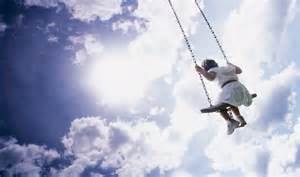 In the Playground By: Abiodun OyewoleIn the playground of my dreams where the sun beams and I seem to be whatever I want to be I am free away from the clouds all day In the playground of my dreams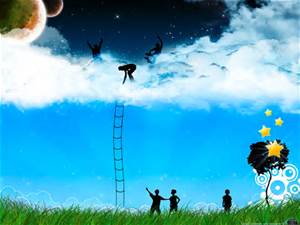 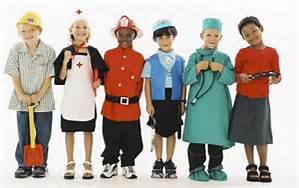 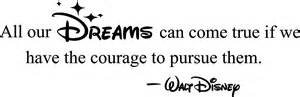 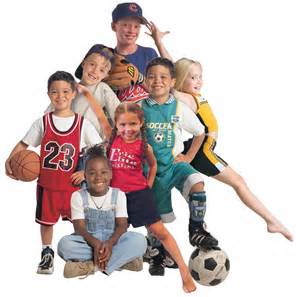 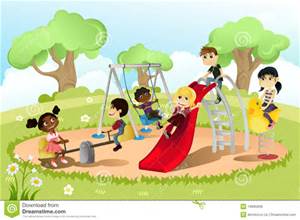 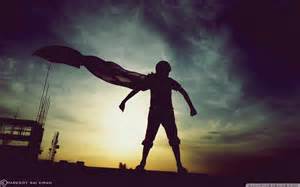 